Уважаемые господа!Первое упоминание о Починке встречается в 1811 году.Численность населения муниципального образования составляет 29,7 тыс. человек. Починковский район является одним из наиболее крупных сельскохозяйственных районов.Стратегически выгодное расположение относительно международного рынка сбыта: Белоруссии.По территории муниципального района  Смоленской области проходит трасса федерального значения Р–120 «Орел - Брянск - Смоленск - граница с Республикой Белоруссия» на протяжении 63 км. По территории района  проходит однопутная железная дорога Смоленск – Рославль. Протяженность дороги – 68 км. В г. Починке имеется железнодорожная станция с погрузочно-разгрузочными путями. Недра района содержат: запасы торфа, запасы песчано-гравийной смеси.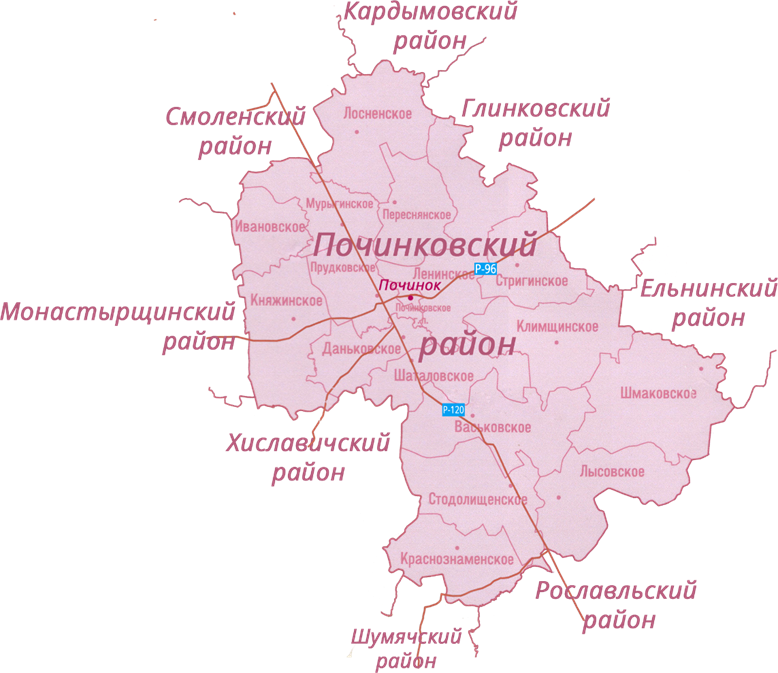 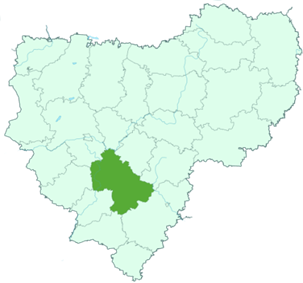 Наши контакты: Адрес: 216450, Россия, Смоленская область, г. Починок, ул. Советская, д.1Официальный сайт: http://pochinok.admin-smolensk.ruEmail:ekonpoch@admin-smolensk.ru.Инвестиционный портал Смоленской области: www.smolinvest.com.Администрация муниципального образования «Починковский район» Смоленской области выражает надежду, что наше деловое предложение заинтересует Вас и откроет пути к взаимовыгодному сотрудничеству!С уважением, Администрация муниципального образования «Починковский район» Смоленской области! «Организация базы экологического туризма» «Организация базы экологического туризма» «Организация базы экологического туризма» «Организация базы экологического туризма»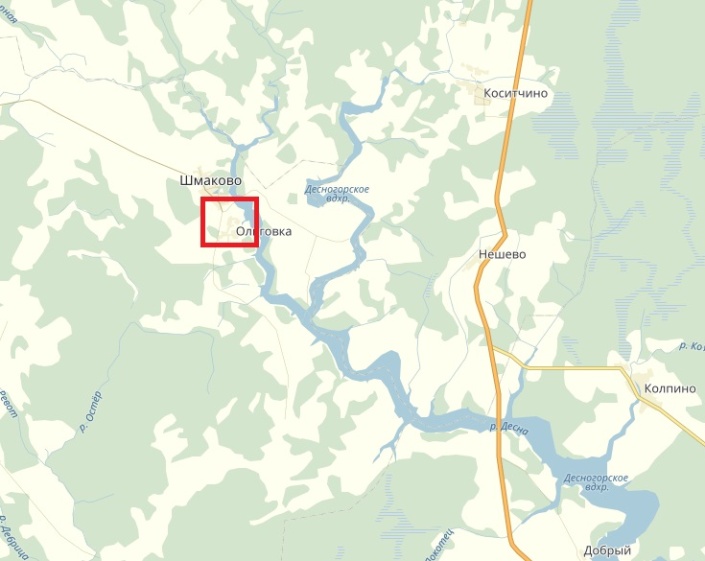 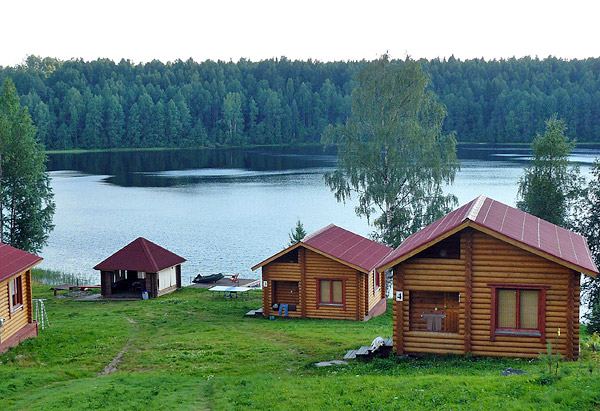 Место реализации проекта Смоленская область, Починковский район, д. ОльговкаСмоленская область, Починковский район, д. ОльговкаСмоленская область, Починковский район, д. ОльговкаПриоритетные направления использованияИспользование инвестиционной площадки для организации базы экологического туризмаИспользование инвестиционной площадки для организации базы экологического туризмаИспользование инвестиционной площадки для организации базы экологического туризмаОписание проектаВид экономической деятельностиВид экономической деятельности55.10. Деятельность гостиниц и прочих мест для временного проживанияОписание проектаЦель проектаЦель проектаОрганизация экологического туризмаОписание проектаОсновные виды продукцииОсновные виды продукцииТуристические услугиОписание проектаПроизводственная мощностьПроизводственная мощность60 туристов (вместимость базы)Финансовая оценка проектаОбщая стоимость проектаОбщая стоимость проекта30,0 млн.руб.Финансовая оценка проектаФормы инвестированияФормы инвестированияЧастные инвестицииФинансовая оценка проектаЧистая приведенная стоимость (NPV)Чистая приведенная стоимость (NPV)12,6 млн.руб.Финансовая оценка проектаСрок окупаемости (DPB)Срок окупаемости (DPB)6 летФинансовая оценка проектаПериод планированияПериод планирования6 летФинансовая оценка проектаВнутренняя норма доходности (IRR)Внутренняя норма доходности (IRR)10%Краткая характеристика инженерной инфраструктуры (в случае ее отсутствия – информация о возможности подключения)Электроснабжение - в непосредственной близости (300м) расположена ВЛ 10.Газоснабжение – отсутствует ПСД.Целесообразно предусмотреть автономное водоснабжение и водоотведение.Стоимости подключений зависят от необходимой мощности, примерные стоимости указаны в паспорте инвестиционной площадки.Электроснабжение - в непосредственной близости (300м) расположена ВЛ 10.Газоснабжение – отсутствует ПСД.Целесообразно предусмотреть автономное водоснабжение и водоотведение.Стоимости подключений зависят от необходимой мощности, примерные стоимости указаны в паспорте инвестиционной площадки.Электроснабжение - в непосредственной близости (300м) расположена ВЛ 10.Газоснабжение – отсутствует ПСД.Целесообразно предусмотреть автономное водоснабжение и водоотведение.Стоимости подключений зависят от необходимой мощности, примерные стоимости указаны в паспорте инвестиционной площадки.Дополнительные сведения о проектеДля реализации данного инвестиционного предложения предлагается площадка, расположенная в д. Ольговка Починковского района Смоленской области, площадью 10 га. Площадка расположена в экологически чистом месте, в непосредственной близости р. Стряна, которая относится к бассейну Десногорского водохранилищаДля реализации данного инвестиционного предложения предлагается площадка, расположенная в д. Ольговка Починковского района Смоленской области, площадью 10 га. Площадка расположена в экологически чистом месте, в непосредственной близости р. Стряна, которая относится к бассейну Десногорского водохранилищаДля реализации данного инвестиционного предложения предлагается площадка, расположенная в д. Ольговка Починковского района Смоленской области, площадью 10 га. Площадка расположена в экологически чистом месте, в непосредственной близости р. Стряна, которая относится к бассейну Десногорского водохранилищаФормы поддержки инвестиционной деятельностиПреференции, предоставляемые Администрацией муниципального образования «Починковский район» Смоленской области: Налоговые льготы:- освобождение от уплаты земельного налога на период строительства;- сниженная ставка арендной платы  за земельный участок (50%).Преференции, предоставляемые Администрацией муниципального образования «Починковский район» Смоленской области: Налоговые льготы:- освобождение от уплаты земельного налога на период строительства;- сниженная ставка арендной платы  за земельный участок (50%).Преференции, предоставляемые Администрацией муниципального образования «Починковский район» Смоленской области: Налоговые льготы:- освобождение от уплаты земельного налога на период строительства;- сниженная ставка арендной платы  за земельный участок (50%).Контактные данные координатора проектаФИОФИОСидоренкова Валентина ВладимировнаКонтактные данные координатора проектаТелефонТелефон(48149)4-25-51Контактные данные координатора проектаE-mail:E-mail:ekon.poch@admin-smolensk.ruКонтактные данные координатора проектаЭл. адрес сайта (при наличии)Эл. адрес сайта (при наличии)http://pochinok.smolinvest.ru/